SCCC Women’s ClubSTAND UP, SPEAK UP, NO MORE VIOLENCE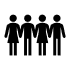 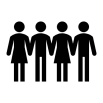 DATE: October 25th, 2018Time: 6:00-8:00 P.M. Location: Captree 114REASON FOR EVENT: The month of October is nationally recognized as Domestic Violence Awareness Month (DVAM). The Women’s Club feels that we have a grand opportunity to use our voice as a force within our college community speaking up against Domestic Violence and Abuse by joining in a movement of unification of people in the effort to end violence. As said in the Victims Information Bureau of Suffolk (VIBS)’s manual, “Domestic Violence and abuse can happen to anyone, regardless of size, gender, and strength, yet the problem is often overlooked, excused, or denied. This is especially true when the abuse is psychological, rather than physical. Emotional abuse is often minimized, yet it can leave deep and lasting scars.”. The Women’s Club is committing to be an active participant in the movement against domestic violence and abuse by using our voices as an advocate and educating our college community of the issue of Domestic Violence an Abuse. This is also a gateway opportunity for us to advocate for the Take Back The Night that will take place on April 12th, 2019. Domestic violence doesn’t discriminate nor, will our voices discriminate against speaking up and standing up for all those affected by domestic violence and abuse.OBJECTIVE: Our goal is to educate our college community on domestic violence through facts and statistics, revealing the warning signs of domestic violence, we want to empower any survivors of domestic violence and connect anyone whom may need help with appropriate services. We want to let people know they are not alone in the fight against domestic violence.  Please contact Danielle DiMauro-Brooks at dimaurd@sunysuffolk.edu with any questions